Приложение 5 к Постановлению МА МО пос. Солнечное от 12.10.2023  №39ПРОЕКТ 1 - чтение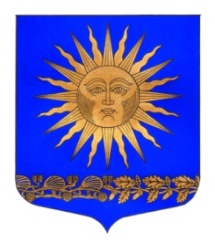 МУНИЦИПАЛЬНЫЙ  СОВЕТВНУТРИГОРОДСКОГО МУНИЦИПАЛЬНОГО  ОБРАЗОВАНИЯ  ГОРОДА ФЕДЕРАЛЬНОГО ЗНАЧЕНИЯ САНКТ-ПЕТЕРБУРГА ПОСЕЛОК СОЛНЕЧНОЕ___________________________________________________________________________Р Е Ш Е Н И Еот  « __ »  _______   2023 года						                     № __«О бюджете внутригородского муниципального образования города федерального значения Санкт-Петербурга поселок Солнечное на 2024 год и на плановый период 2025 и 2026 годов»Руководствуясь положениями ст.17 Федерального закона № 131-ФЗ «Об общих принципах организации местного самоуправления», ст. 10 Закона Санкт-Петербурга от 23.09.2009 г.  № 420-79  «Об организации местного самоуправления в Санкт- Петербурге», разделом 6 Бюджетного кодекса РФ, Уставом внутригородского муниципального образования Санкт–Петербурга поселок Солнечное и Положением «О бюджетном процессе во внутригородском муниципальном образовании Санкт-Петербурга поселок Солнечное» Муниципальный совет решил: Статья 1Утвердить общий объем доходов бюджета внутригородского муниципального образования города федерального значения Санкт-Петербурга поселок Солнечное (далее - местный бюджет):на 2024 год в сумме 54 300,1 тыс. руб.;на 2025 год в сумме 56 759,5 тыс. руб.;на 2026 год в сумме 58 574,6 тыс. руб.Утвердить общий объем расходов местного бюджета:на 2024 год в сумме 54 300,1 тыс. руб.;на 2025 год в сумме 56 759,5 тыс. руб., в том числе условно утвержденные расходы в сумме 1 390,0 тыс. руб.;на 2026 год в сумме 58 574,6 тыс. руб., в том числе условно утвержденные расходы в сумме 2 869,9 тыс. руб.Утвердить размер дефицита бюджета местного бюджета:на 2024 год в сумме 0,0 тыс. руб.;на 2025 год в сумме 0,0 тыс. руб.;на 2026 год в сумме 0,0 тыс. руб.Статья 2Утвердить объем поступлений доходов в местный бюджет по кодам классификации доходов на 2024 год и на плановый период 2025 и 2026 годов согласно приложению №1 к настоящему Решению.Статья 3Утвердить объем межбюджетных трансфертов, получаемых из бюджета Санкт-Петербурга на 2024 год и на плановый период 2025 и 2026 годов, определенный законом «О бюджете Санкт-Петербурга на 2024 год и на плановый период 2025 и 2026 годов» в сумме:на 2024 год в сумме 54 109,1 тыс. руб.;на 2025 год в сумме 56 549,5 тыс. руб.;на 2026 год в сумме 58 354,6 тыс. руб.Статья 4Утвердить распределение бюджетных ассигнований местного бюджета по разделам, подразделам, целевым статьям, группам видов расходов классификации расходов на 2024 год и на плановый период 2025 и 2026 годов согласно приложению №2 к настоящему Решению.Статья 5Утвердить ведомственную структуру расходов местного бюджета на 2024 год и на плановый период 2025 и 2026 годов согласно   приложению № 3 к настоящему Решению.Статья 6Утвердить распределение бюджетных ассигнований местного бюджета по разделам и подразделам классификации расходов на 2024 год и на плановый период 2025 и 2026 годов согласно приложению N 4 к настоящему Решению.Статья 7Утвердить источники финансирования дефицита местного бюджета на 2024 год и на плановый период 2025 и 2026 годов согласно приложению № 5 к настоящему Решению.Статья 8Утвердить объем бюджетных ассигнований местного бюджета, направляемых на исполнение публичных нормативных обязательств:на 2024 год в сумме 634,4 тыс. руб.;на 2025 год в сумме 660,8 тыс. руб.;на 2026 год в сумме 699,2 тыс. руб.Статья 9Местная администрация внутригородского муниципального образования города федерального значения Санкт-Петербурга поселок Солнечное в ходе исполнения местного бюджета определяет условия и порядок предоставления субсидий из местного бюджета, предоставляемых в соответствии со статьей 78 БК РФ.Утвердить объем предоставления субсидий из местного бюджета: на обеспечение временного трудоустройства несовершеннолетних в возрасте от 14 до 18 лет в свободное от учебы время в сумме:на 2024 год в сумме 254,1 тыс. руб.;на 2025 год в сумме 254,1 тыс. руб.;на 2026 год в сумме 254,1 тыс. руб.Статья 10Установить верхний предел муниципального долга внутригородского муниципального образования города федерального значения Санкт-Петербурга поселок Солнечное (далее – МО пос. Солнечное):на 1 января 2025 года в сумме 0,00 (ноль) рублей, в том числе по муниципальным гарантиям МО пос. Солнечное в сумме 0,00 (ноль) рублей;на 1 января 2026 года в сумме 0,00 (ноль) рублей, в том числе по муниципальным гарантиям МО пос. Солнечное в сумме 0,00 (ноль) рублей;на 1 января 2027 года в сумме 0,00 (ноль) рублей, в том числе по муниципальным гарантиям МО пос. Солнечное в сумме 0,00 (ноль) рублей;Статья 11Установить, что в соответствии с пунктом 8 статьи 217 Бюджетного кодекса Российской Федерации финансовый орган внутригородского муниципального образования города федерального значения Санкт-Петербурга поселок Солнечное в ходе исполнения местного бюджета без внесения изменений в решение о бюджете может:Вносить изменения в сводную бюджетную роспись с уточнением разделов, подразделов, целевых статей и видов расходов необходимых для изменения бюджетной классификации расходов, в пределах общего объема бюджетных ассигнований, предусмотренных бюджетом в текущем финансовом году.Осуществлять перераспределение бюджетных ассигнований между разделами, подразделами, целевыми статьями и видами расходов бюджета в пределах общего объема бюджетных ассигнований, предусмотренных в текущем финансовом году, на финансовое обеспечение непредвиденных расходов, а также бюджетных ассигнований, образовавшихся в результате экономии от использования бюджетных ассигнований. Статья 12Опубликовать настоящее решение в печатном периодическом издании МО пос. Солнечное «Солнечные часы» и на официальном сайте мосолнечное.рф. Решение вступает в силу с момента опубликования.Контроль за исполнением решения возложить на  Главу МО - Председателя МС п. Солнечное М.А. СафроноваГлава МО - Председатель МС п. Солнечное						М. А. Сафронов